Caribbean Visitor Survey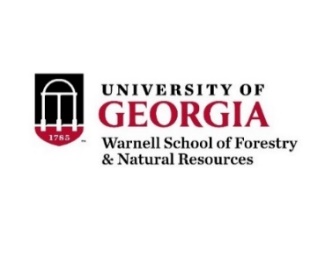 Hello, My name is Bynum Boley and I am an Associate Professor within the Parks, Recreation and Tourism Management program at the University of Georgia. We are conducting a survey on behalf of the US Army Corps of Engineers within the Department of Defense to determine travel habits and interest in visiting the Caribbean. This information will ultimately be used to determine the recreational value and benefits of beach nourishment projects. This survey has been approved under the OMB Control Number of 0710-CBRS. The public reporting burden for this collection of information, 0710-CBRS, is estimated to average 15 minutes per response, including the time for reviewing instructions, searching existing data sources, gathering and maintaining the data needed, and completing and reviewing the collection of information. Send comments regarding the burden estimate or burden reduction suggestions to the Department of Defense, Washington Headquarters Services, at whs.mc-alex.esd.mbx.dd-dod-information-collections@mail.mil. Respondents should be aware that notwithstanding any other provision of law, no person shall be subject to any penalty for failing to comply with a collection of information if it does not display a currently valid OMB control number.Your participation in this survey is entirely voluntary and all of your responses will be confidential. You may refuse to participate or stop participating at any time without adverse effects. The following paragraphs provide information about the study. Please read them carefully. You must be 18 or older to participate.Activities and Time Commitment: This survey that will take approximately 10-15 minutes to complete. The survey includes questions about travel habits and perceptions of the Caribbean as a travel destination. Benefits and Risks: Your participation in this study may help tourism organizations and businesses better understand potential visitors to the Caribbean. There are no known risks to participating in this study. Privacy and Confidentiality: There will be no identifiable information associated with your responses. All responses will be transferred to the software Statistical Packages for the Social Science (SPSS) with no identifiable material before review by those within the University of Georgia and Department of Defense. Internet communications are insecure and there is a limit to the confidentiality that can be guaranteed due to the technology itself. However, once the materials are received by the researcher, standard confidentiality procedures will be employed.Voluntary Participation: Your participation in this project is completely voluntary and you may choose not to participate or to stop at any time without penalty or loss of benefits to which you are otherwise entitled. Questions: If you have any questions about this study, please call or email Dr. Bynum Boley at 706- 583-8930 or bboley@uga.edu. If you have questions about your rights as a research participant, you may contact The Chairperson, University of Georgia Institutional Review Board at (706) 542-3199 or irb@uga.edu. Also, send comments regarding the burden estimate or burden reduction suggestions to the Department of Defense, Washington Headquarters Services, at whs.mc-alex.esd.mbx.dd-dod-information-collections@mail.mil.By completing the questionnaire, you are agreeing to participate in the above-described research project. Thank you for your assistance, Dr. Bynum BoleyBEACH RECREATION VISITORS SURVEY: TOURISTHello, I’m ___________________. We’re conducting a survey on behalf of the US Army Corps of Engineers and the University of Georgia about your use of beaches in Puerto Rico. Are you a resident of Puerto Rico? NoAre you here for vacation/recreation or something else? Only complete for RECREATIONAL VISITORSThis is part of a research study to determine economic value of public beaches. Your participation is entirely voluntary, and all of your responses will be confidential. The survey will only take about 10 to 15 minutes. Will you be willing to answer a few questions?Date of Interview: ________________________ Starting Time: _____________________________Interview Location (Section): _________________________________________________________The Office of Management and Budget Control (OMB) number for the study is OMB-710-___________Please circle one response for each question.A1. How would you rate the overall quality of your beach experience today?A2. How likely are you to return to Puerto Rico in the future?A3. How likely are you to recommend others to visit Puerto Rico?A4. How likely are you to post about your experience in Puerto Rico on social media sites?A5. How important are the following beach attributes to you?A6. How would you rate the performance of this beach on the following characteristics?B1. What is your city and country of origin? Country: __________________; City: _________________B2. How did you travel to Puerto Rico?Airplane – airline: ___________________Cruise ship – cruiseline: ________________OTHER (Please describe __________________________________________________________)B3. How long are you staying Puerto Rico? ______ daysB4.Are you visiting other Caribbean destinations on your visit? If so, which ones? (Mark all that apply)AnguillaAntigua/BarbudaArubaBahamasBarbadosBelizeBermudaBonaireBritish Virgin IslandsMexico Yucatan Peninsula (e.g. Cancun/Cozumel, Playa del Carmen, Tulum)Cayman IslandsCubaCuracaoDominican RepublicDominicaGrenadaGuadeloupeGuyamaHaitiJamaicaMartiniqueMontserratPuerto RicoSabaSt. EustatiusSt. Kitts/NevisSt. LuciaSt. MaartenSt. Vincent/ GrenadinesSurinameTrinidad/TobagoTurks/CaicosUS Virgin IslandsOther ___________B5. What is the total length of your vacation/trip? _______ daysB6. What was the approximate total cost of your trip?Less than $1000 (Euros)$1001 - $3000 $3001 - $5000 $5001 - $8000 $8001 - $10,000 $10,001 - $15,000 $15,001 - $20,000 $20,001 - $25,000 $25,001 - $30,000 $30,001 - $40,000 More than $40,001B7. How many people are you travelling with? ________ peopleB8. Please indicate the types of beach activities in which you plan to participate in during your visit.  Pick all that apply SunbathingSwimming Running/Jogging/Walking Beach Sports such as VolleyballFishingWildlife ViewingWater-related activity (kayaking, paddle boarding, etc.)OTHER (Please describe __________________________________________________________)B9. When you consider travel destinations, how important are the following attributes? Not Important to Very Important: Likert 1 - 5Safety (1) Shopping opportunities (2) Nightlife & entertainment (3) National Parks (4) Notable history (5) Material for social media posts (6) Price (7) Interesting small towns/rural countryside (8) Friendly people (9) Quality of accommodations (10) Quality food (11) Outstanding scenery (12) Inexpensive travel to the country (13) Inexpensive travel within the country (14) Availability of pre-trip information (22) Availability of in-country information (23) Transportation infrastructure (24) Sporting events (25) Wineries (26) Breweries (27) Cosmopolitan cities (28)Beaches (29)B10. Based on your image of Puerto Rico as a travel destination, how does it perform on the following attributes? Very Poor to Excellent: Likert 1 - 5Safety (1) Shopping opportunities (2) Nightlife & entertainment (3) National Parks (4) Notable history (5) Material for social media posts (6) Price (7) Interesting small towns/rural countryside (8) Friendly people (9) Quality of accommodations (10) Quality food (11) Outstanding scenery (12) Inexpensive travel to the country (13) Inexpensive travel within the country (14) Availability of pre-trip information (22) Availability of in-country information (23) Transportation infrastructure (24) Sporting events (25) Wineries (26) Breweries (27) Cosmopolitan cities (28)Beaches (29)C1. How important are the quality of beaches in your decision to visit Puerto Rico?Beaches provide for storm protection, coastal recreation, and ecological habitat.  Natural and man-made forces have contributed to the chronic erosion of Puerto Rico’s coastal beaches, reducing space for beach activities, increasing the potential for coastal storm damages, and reducing habitat.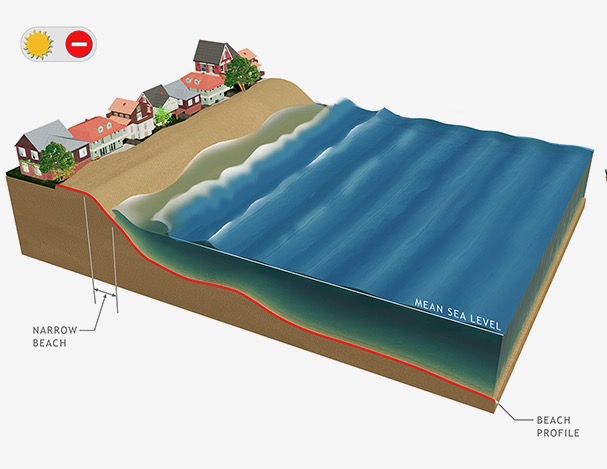 Currently, the width of the dry sandy beach width in San Juan ranges between 3 and 30 meters at high tide, with an average of 18 meters. C2. How would you rate the current beach width in San Juan? Continued erosion in San Juan could further reduce beach width in the years to come. Suppose beach width decreased from an average of 18 to 10 meters.C3. Would you have made this trip to Puerto Rico if average beach width were reduced from 18 to 10 meters?Yes, definitelyProbablyNot sureProbably notNo, definitely notConsider a future Caribbean trip; for this trip, you can either fly to a single destination or you can take a cruise ship that will stop at multiple destinations. Each trip will be characterized by a number of attributes:Number of Days: 5 or 7 daysAmenities: 5-star or standard qualityBeach congestion: High or LowBeach Quality: High or LowShoreline Armoring: Yes or NoTotal cost (per person) for travel and accommodations: $1500, $2200, $3000, $4000Hurricane Insurance: Yes or NoFor the following questions, please indicate which trip you would pick for a Caribbean vacation, or whether you would prefer to take no Caribbean trip (stay home or do something else). CONSEQUENTIAL TREATMENT (only shown to approx. half respondents): As you answer these questions, keep in mind that the Caribbean tourism industry will be using this information to design tourism products. The tourism industry has been adversely affected (as have many other businesses) during the COVID-19 pandemic. As you answer these questions, please be as honest and accurate as possible. This information will be shared with tourism businesses, and they will use it to make costly investment decisions. If your responses are not honest and accurate, it may lead them to lose further money.D1. First Trip Question: Which option would you prefer?D2. How certain are you of your response?Very CertainCertainSomewhat CertainSomewhat UncertainUncertainVery UncertainD3. Second Trip Question: Which option would you prefer?D4. How certain are you of your response?Very CertainCertainSomewhat CertainSomewhat UncertainUncertainVery UncertainD5. Multi-dimensional scale of Caribbean tourism destinationsTop 15 Countries to evaluate. Could divide into 3 groups of 5. If our sample size is 1000, then that would be 333 perceptions per a county. We could merge that data back in later. Another option would be to limit it to the top 10 or some smaller number and remove those more obscure.Top 15 Combined air and cruiseBahamasCozumelPuerto RicoJamaicaCayman IslandsDominican RepublicUS Virgin IslandsArubaBelizeTurks & Caicos IslandsSt. MaartenSaint LuciaBarbadosAntigua & BarbudaBermudaAttributesSocial Media PotentialCostBeautyQuality of BeachUnique CultureFoodEntertainment optionsD6. Do you agree or disagree with the following statements about Puerto Rico?D7. Do you agree or disagree with the following statements about Puerto Rico?D8. Do you agree or disagree with the following statements about Puerto Rico?D9. Do you agree or disagree with the following statements about Puerto Rico?E1. What is your gender?E2. What is your ethnic background?E3. What is your race? (Please mark all that apply)E4. What year were you born? ___________ (year)E5. What is the highest level of education you have completed?E6. What is your approximate annual household income before taxes?Please share any additional comments about Puerto Rico beaches:____________________________________________________________________________________________________________________________________________________________________________________Thank you for completing the survey!If you have any additional questions, please contact Dr. Bynum Boley at the University of Georgia. *bboley@uga.edu *706-389-0226* 180 E. Green St. Athens, GA 30602CategoryVery PoorPoorFairGoodExcellentRating12345CategoryVery unlikelyUnlikelyNot sureLikelyVery LikelyRating12345CategoryVery unlikelyUnlikelyNot sureLikelyVery LikelyRating12345CategoryVery unlikelyUnlikelyNot sureLikelyVery LikelyRating12345CategoryNotImportantVeryImportantWater Quality/Cleanliness12345Litter (Beach Cleanliness)12345Parking Availability12345Cost of Parking12345Availability of showers and restrooms12345Quality of showers, restrooms, and other beach facilities12345Congestion on the beach12345Beach Quality and Erosion12345Weather12345Availability of Lifeguards12345Social scene12345Surrounding amenities                        (i.e. restaurants)12345Scenic beauty12345CategoryVery PoorVery GoodWater Quality/Cleanliness12345Litter (Beach Cleanliness)12345Parking Availability12345Cost of Parking12345Availability of showers and restrooms12345Quality of showers, restrooms, and other beach facilities12345Congestion on the beach12345Beach Quality and Erosion12345Weather12345Availability of Lifeguards12345Social scene12345Surrounding amenities                        (i.e. restaurants)12345Scenic beauty12345CategoryNot ImportantSomewhat ImportantVery ImportantRating123CategoryVery PoorPoorNeutralGoodVery GoodRating12345AirCruiseNo TripDays55-Amenitiescommon5-star-Congestionlowhigh-Beach QualityHighLow-Shoreline ArmoringYesNo-Hurricane InsuranceNoYes-Total Cost (per person)$2200$3000$0AirCruiseNo TripDays57-Amenities5-star5-star-Congestionhighhigh-Beach QualitylowLow-Shoreline ArmoringNoYes-Hurricane InsuranceYesNo-Total Cost (per person)$3000$4000$0Social media posts of Puerto Rico make……the traveler look cool12345…the traveler more popular12345…the traveler stand out12345…the traveler look unique12345…the traveler look savvy12345…me envious of the traveler12345Travel to Puerto Rico would be…Enjoyable12345Pleasant12345Worthwhile12345Satisfying12345Fascinating12345Authentic12345Scary12345Uncomfortable12345Risky12345If I wanted to, I could visit Puerto Rico in the near future12345If I wanted to trvel to Puerto Rico in the near future, I could12345It is mostly up to me whether or not I travel to Puerto Rico in the near future12345Most people who are important to me would……approve of me traveling to Puerto Rico12345…expect me to travel to Puerto Rico12345…visit Puerto Rico themselves12345Female  Male Other  Hispanic or Latino Not Hispanic or Latino American Indian or Alaskan Native  Asian Black or African American  Native Hawaiian or Other Pacific Islander/White Hispanic White Less than high school High school or GED  Technical, vocational or trade school Some college (includes jr. college) Bachelor’s degree  Master’s degree Ph.D./Professional degree  Some college (includes jr. college) Less than $25,000 $25,001-$50,000 $50,001-$75,000 $75,001-$100,000$100,001-$124,000$125,001-$150,000$150,001-$175,000$175,001-$200,000$200,001-$250,000 $250,001 +